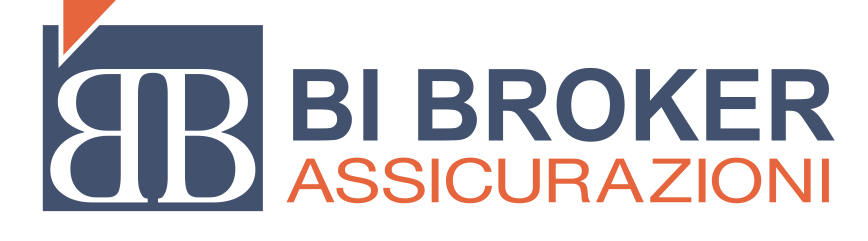 Modulo di presentazione del ReclamoSi prega di compilare il modulo ed esporre in modo esaustivo il reclamo, allegando l’eventuale documentazione di supporto.Il reclamo può essere presentato con le seguenti modalità:Per e-mail all’indirizzo: info@bibroker.itPer PEC, all’indirizzo: bibroker@pec.cgn.itPer posta, ordinaria o raccomandata, all’indirizzo: Bi Broker S.r.l. – Via Maestri del Commercio, 4D – 13900 Biella – Ufficio Reclami.Data e firma  	Nome e Cognome / Denominazione socialeCod. Fisc. / P. IVA:IndirizzoTelefono: Cellulare: Email:Compagnia di assicurazione eventualmente interessata e Numero di polizzaSe interessato, numero di sinistro e nostro protocolloInterlocutore abituale in Bi BrokerDescrizione del reclamo